Boîte à outils d’amélioration continue de la qualitéPlan du contenuLe modèle d’amélioration continueCharte de projet Énoncé de problème – outil 5W2HÉnoncé d’objectif SMARTDiagnostic du système – Ishikawa Tester les idées de changements – cycle PFEA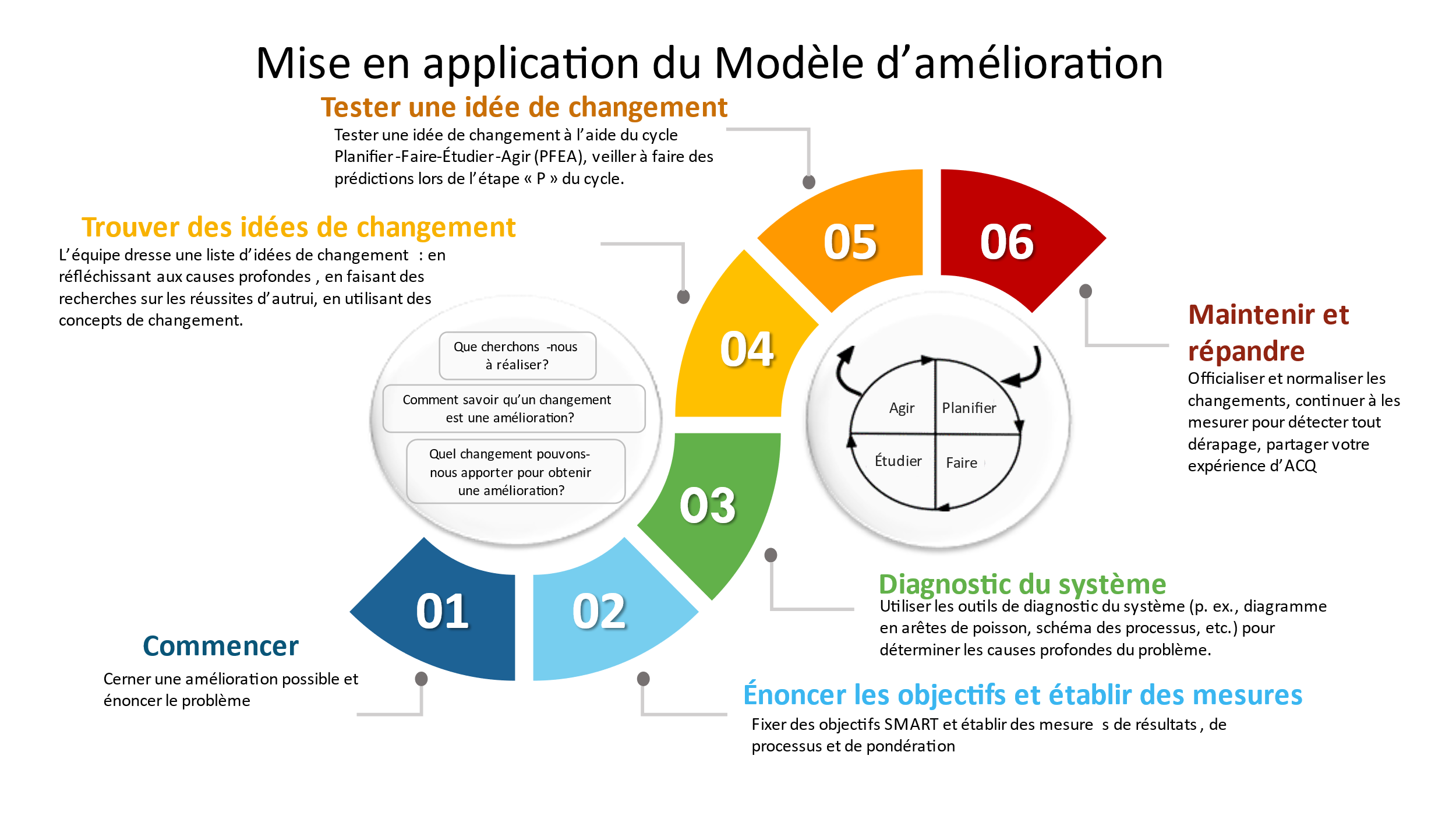 Formulaire à remplir : 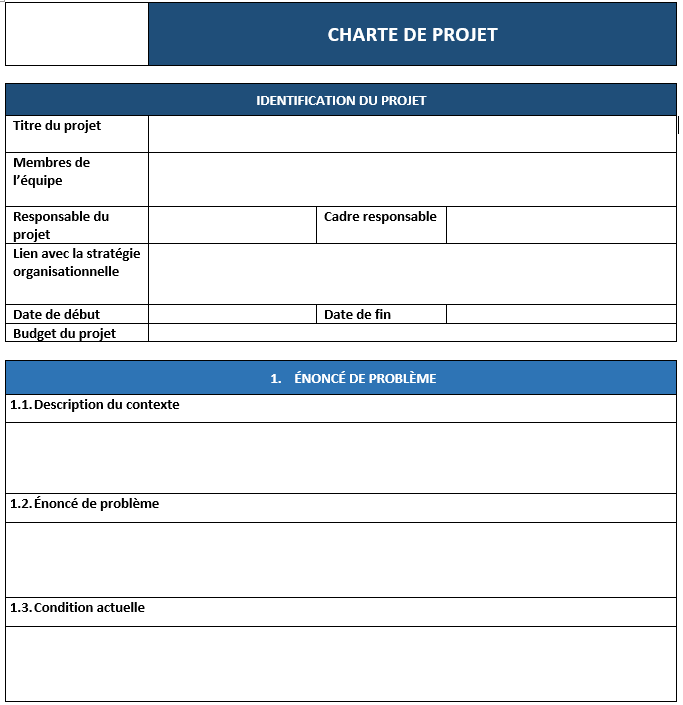 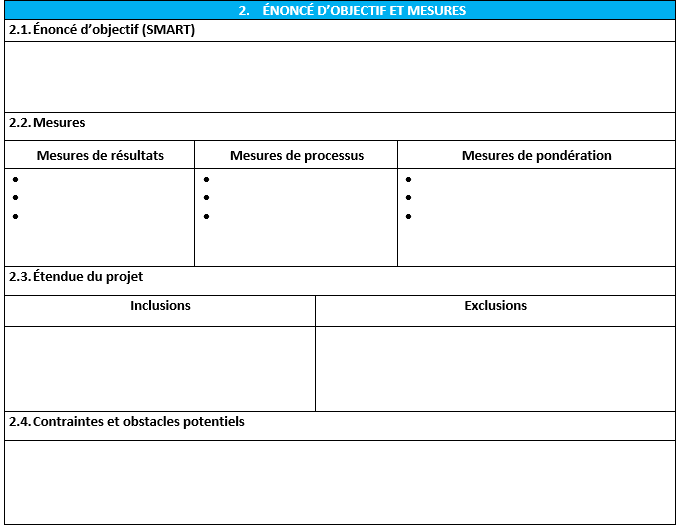 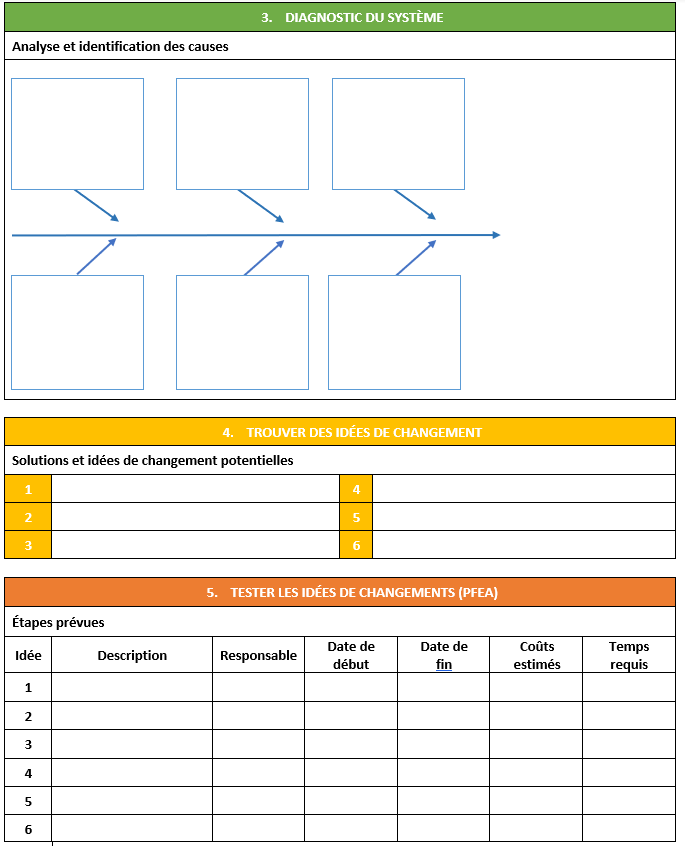 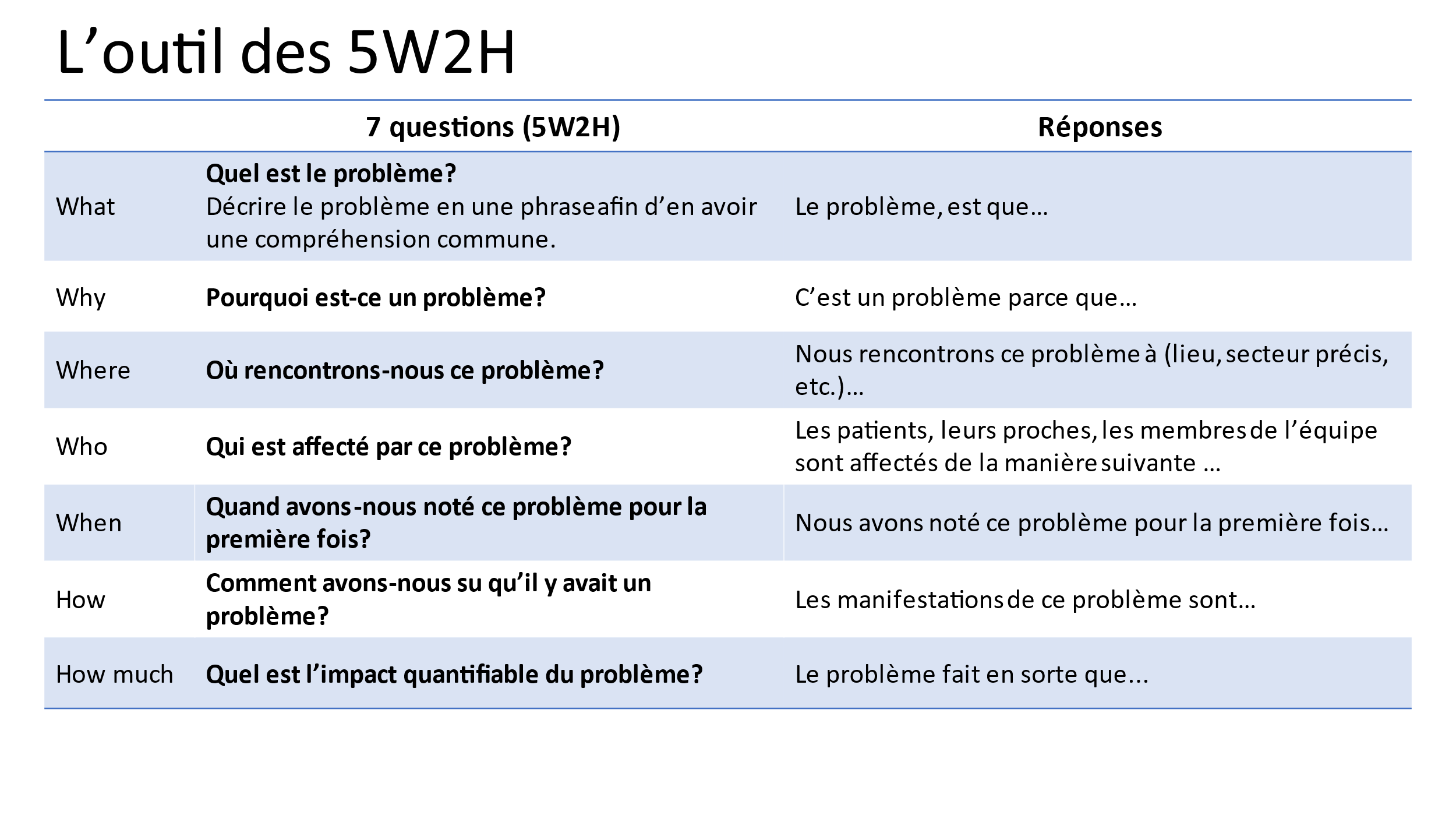 Il est important pour l’équipe d’avoir une compréhension commune du problème et de bien le définir. Il sera alors beaucoup plus simple pour l’équipe d’établir l’objectif visé. L’outil 5H2W offre à l’équipe une démarche systématique afin de définir le problème. L’énoncé d’objectif vise à décrire de façon précise l’amélioration que nous cherchons à réaliser. Il se doit d’être « SMART ». Une fois l’objectif SMART bien défini, il est important de comprendre les causes racines du problème identifié. Une fois celle-ci identifiées, il sera possible de trouver des idées de changement qui viseront agir sur les causes profondes du problème afin de faire un changement qui mènera à une amélioration. L’Ishikawa, également appelé le diagramme en arrêtes de poisson et le diagramme cause-effets, permet d’aider l’équipe à identifier les différentes causes profondes qui sous-tendent un problème. Les différentes catégoriques suggérées dans le présent diagramme peuvent être adaptées au besoin de l’équipe. 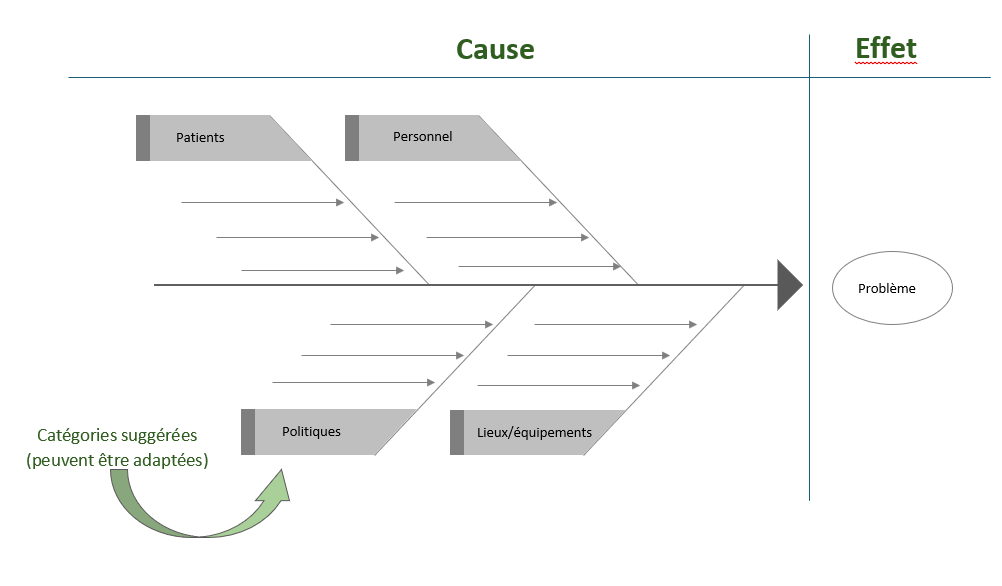 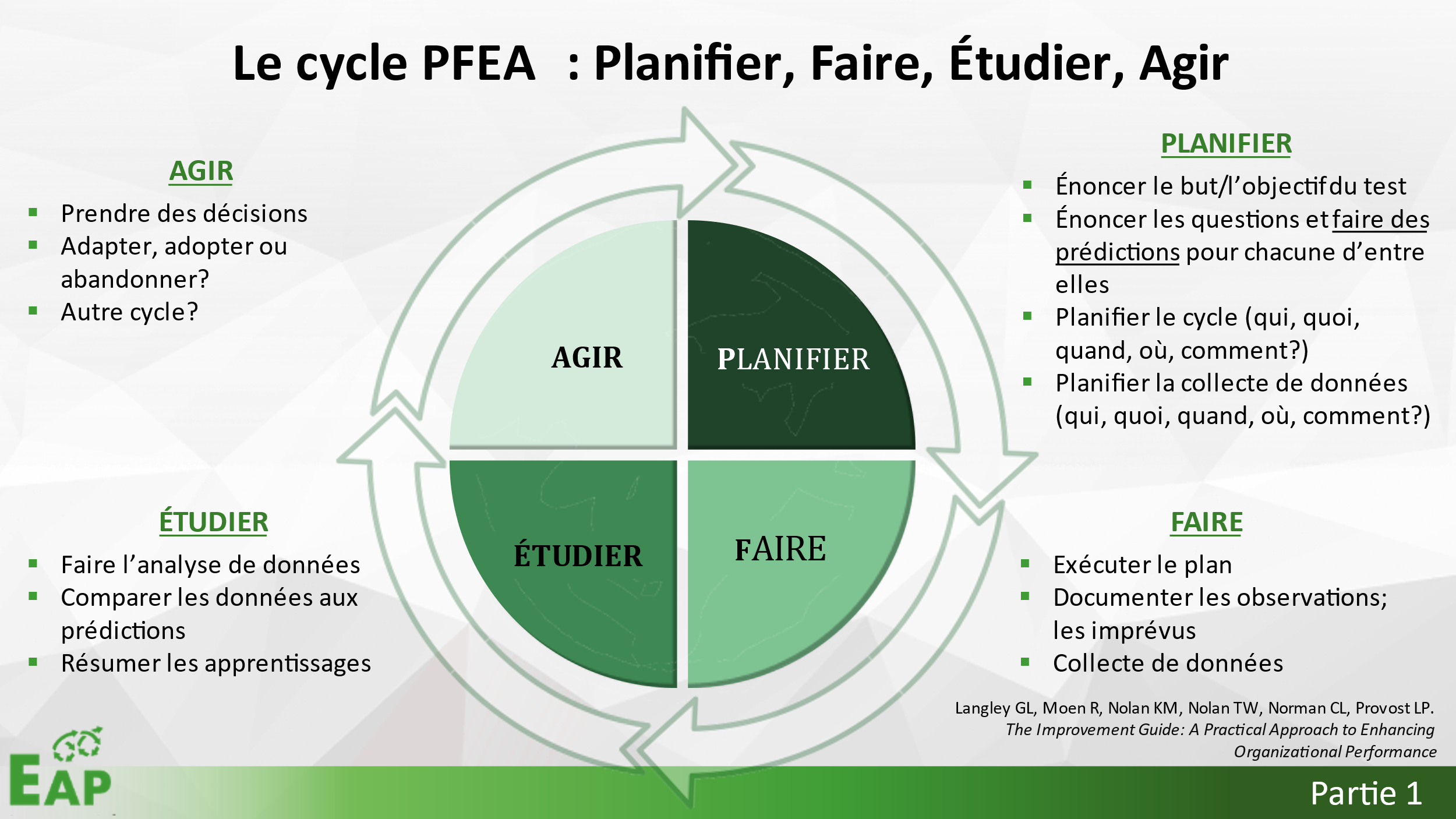 SSpécifiqueÉnoncer l’action et la population ciblée avec précision.MMesurableContenir une mesure de résultat claire et objective afin de démontrer un changement.AAtteignable et applicableÊtre réalisable et avoir une envergure ainsi qu’un échéancier réaliste.RRéaliste et pertinentDisposer des ressources requises pour réaliser l’objectif en s’assurant qu’il soit pertinent pour la population visée. TTemporellement définiAvoir une échéance fixe. 